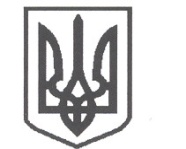 УКРАЇНАСРІБНЯНСЬКА СЕЛИЩНА РАДАЧЕРНІГІВСЬКОЇ ОБЛАСТІВИКОНАВЧИЙ КОМІТЕТРІШЕННЯ19 березня 2021 року     					  	       	№ 93   	смт СрібнеПро  обмеження руху транспортних засобівКеруючись ст. 30, 42, 52, 59, 73 Закону України «Про місцеве самоврядування в Ураїні», ст.7, 52 Закону України «Про дорожній рух», розділом 15, 26, 33 «Правил дорожнього руху» затверджених постановою Кабінету Міністрів України №1306 від 10.10.2001р., ДСТУ 4100-2002 «Знаки дорожні», ст.10 Закону України «Про благоустрій населених пунктів», ст.17, 19   Закону України  "Про автомобільні дороги" для запобігання руйнуванню дорожнього полотна та відповідно до звернень жителів вулиць Шевченка та Шкільна в смт Срібне, щодо тимчасового обмеження руху великовагових транспортних засобів по вул.Шевченка від вул.Миру до закінчення вулиці в напрямку вул.Польова, по вул.Шкільна від вул.Шевченка до ставка «Кривов’язове» в смт Срібне та звернення жителів с.Дейманівка і с.Гурбинці щодо обмеження (заборони) руху транспортних засобів через мости в с.Дейманівка і с.Гурбинці, виконавчий комітет селищної ради вирішив:Обмежити рух великовагових транспортних засобів до 01 травня 2021 року по вул.Шевченка від вул.Миру до закінчення вулиці в напрямку вул.Польова, а також по вул.Шкільна від вул.Шевченка до ставка «Кривов’язове» в смт Срібне.Обмежити рух транспортних засобів фактичною вагою понад 2 т по мосту в с.Гурбинці.Заборонити рух транспортних засобів по мосту в с.Дейманівка.4. Контроль за виконанням даного рішення покласти на першого заступника селищного голови В.ЖЕЛІБУ.Селищний голова							О.ПАНЧЕНКО